Publicado en Sevilla el 21/03/2018 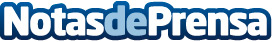 Regresa a Sevilla Ecommerce Tour, el mayor evento de comercio electrónico y marketing onlineLa primera edición del evento concentró el año pasado a más de 550 empresarios y profesionales del sector. Gracias a las posibilidades de la tecnología y el ecommerce es posible apostar por la descentralización de los ecosistemas empresariales y así enriquecer y fomentar el empleo

Datos de contacto:Rocío Sanguino916611737Nota de prensa publicada en: https://www.notasdeprensa.es/regresa-a-sevilla-ecommerce-tour-el-mayor Categorias: Marketing Andalucia Emprendedores Eventos E-Commerce Recursos humanos Consumo Digital http://www.notasdeprensa.es